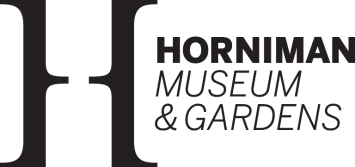 Horniman Museum and Gardens Bursary 2020- 2021This bursary has been generously donated by a benefactor of the Horniman Museum for the purpose of funding learning sessions for schools. You can apply on behalf of your school for tutor-led workshops for up to 3 classes from the same year group in the academic year (2020/21). This includes:One live, virtual workshop (60 or 90 mins), with access for three classes simultaneously ORUp to three onsite taught sessions (60 mins), delivered at The Horniman Museum (available from 24 May 2021) ORUp to 3 outreach sessions, delivered on the same day to three classes from the same year group bubble.Criteria: Your school must meet both criteriaPrimary, Secondary and SEND schools with over 30% of its current pupils eligible for free school meals. Please include verification from your schools office of your level of free school meals when you submit your bursary application.andPrimary, Secondary and SEND schools who have not benefitted from a charged or bursary subsidised session in the academic year 2019/20.  In order to distribute the funds available fairly, we are unable to offer a school a bursary on a yearly basis even if it is eligible to apply based on its pupil eligibility for free school meals. This applies to any year group from the school that visited for taught sessions in the academic year 2019/20. NB: We also offer a bursary for Alternative Provision (e.g. PRUs), please contact us to discuss.Please complete this application form, stating why your school would be unable to participate in our workshops without the bursary funding, and return it to us. Please be aware that this offer is limited due to the funds available.Applications will be assessed based on the above criteria but will be strengthened by the accompanying information you provide.Please email the form to schools@horniman.ac.uk. A member of the Schools Team will be in touch as soon as possible to let you know the outcome of your application.For information on the learning sessions we offer and how to book please visit our website. If you have any enquiries please email schools@horniman.ac.ukIf you meet the above two qualifying criteria, please continue:What % of the pupils in your school are currently in receipt of free school meals?If known, when did your school last have a Horniman workshop?How do you usually pay for school sessions?School budget 	Fundraising 	Parental contribution 	Other Please provide us with a supporting statement about why this bursary is important to your school and its impact on your students’ learning.  (Max 200 words)Preferred date(s) of session:  Preferred session topic:  Year group/s:  Number of classes (maximum of 3):School Name:  Borough:Your Name:  Email address:Date:  